Anexa nr. 1aUNIVERSITATEA DIN PITEŞTI 	  Avizat 	RECTOR       .................................................							DIRECTOR  ŞCOALĂ DOCTORALĂ    □DA 			 □NUC E R E R Eprivind recunoașterea automată a calității de conducător de doctoratDomnule Rector,Subsemnatul/Subsemnata ........................................................................................................, titluar la ......................................................................, având funcţia de ....................................., solicit prin prezenta recunoașterea automată a calității de conducător de doctorat obținută la ................................................................................................................................................................................................................................................................................................................................* în domeniul .........................................................................Declar pe proprie răspundere și sub sancțiunile legii că informaţiile prezentate în această cerere şi în dosarul de recunoaștere corespund realităţii.Declar pe proprie răspundere că toate informaţiile prezentate la dosar sunt conforme cu realitatea. Data																		SemnăturăDomnului Rector al  Universităţii din Piteşti						Anexa 1b -VERSO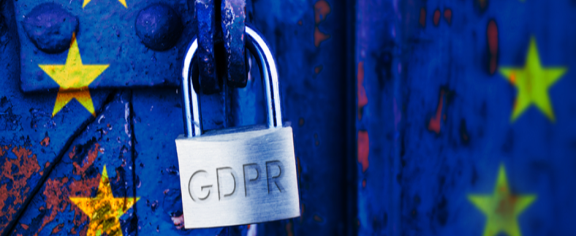 UNIVERSITATEA DIN PITEȘTI, CUI 4122183, CAEN 8542, instituție de învățământ superior de stat,  cu sediul în Str. Târgul din Vale, nr. 1, Cod poştal 110040-Piteşti, Jud. Argeş, tel./fax +40 348 453 100/123, website: http://www.upit.ro, vă informează prin prezenta notă despre prelucrarea datelor dumneavoastră personale de către Universitatea din Piteşti (numită în continuare UPIT) și drepturile pe care le aveți în relaţia cu UPIT ( în calitate de solicitant privind recunoaşterea automată, a calității de conducător de doctorat obţinute în instituţii de învăţământ universitar acreditate din străinătate), în conformitate cu REGULAMENTUL (UE) 2016/679 al Parlamentului European și al Consiliului din 27 aprilie 2016 (denumit în continuare GDPR) și legislația națională privind protecția și securitatea datelor personale, în vigoare.SCOPUL ŞI BAZA LEGALĂ A PRELUCĂRILORUPIT prelucrează datele dumneavoastră personale în scopul îndeplinirii atribuţiilor legale ce îi revin conform legii, în calitate de potenţial angajator/parte contractuală în contractele de prestări servicii încheiate cu scopul furnizării serviciilor educaţionale în învăţământul universitar, în vederea recunoaşterii automate a calității de conducător de doctorat obţinute în instituţii de învăţământ universitar acreditate din străinătate, respectiv pentru oferirea serviciilor de siguranţă în campusul universitar, in conformitate cu prevederile GDPR şi ale legilor locale şi europene privind protecţia datelor. Dacă nu sunteți de acord cu furnizarea datelor personale, UPIT se va afla în imposibilitatea de a respecta cerinţele reglementărilor speciale privind funcţionarea şi furnizarea serviciilor în domeniul invăţământului universitar şi în acelaşi timp de a da curs cererii dvs. privind recunoaşterea automată a calității de conducător de doctorat de către Universitatea din Piteşti a din învăţământul universitar obţinute în instituţii de învăţământ universitar acreditate din străinătate.TIPURI DE DATE CU CARACTER PERSONAL PE CARE LE PRELUCRĂMPolitica privind protecția și securitatea datelor personale a UPIT este de a colecta numai datele personale necesare în scopuri convenite. Categoriile de date personale care vă sunt solicitate și supuse prelucrărilor pot cuprinde următoarele: nume, prenume, CNP, seria și nr. CI/Paşaport, data și locul nașterii, semnatură, datele din actele de stare civilă, date privind formarea profesională, situaţii speciale/asigurari de sănătate și sociale, detalii de contact, date bancare, referinţe/recomandări, CV, date de contact.R ANe rezervăm dreptul de a solicita şi alte date necesare pentru îndeplinirea atribuțiilor, strict în conformitate cu prevederile legale.TER PERSCATEGORII DE DESTINATARI AI DATELOR CU CARACTER PERSONALDatele dvs. personale sunt destinate utilizării/prelucrării de către operator (UPIT) în scopul recunoașterii automate a a calității de conducător de doctorat obţinute în instituţii de învăţământ universitar acreditate din străinătate, şi pot fi comunicate către Autorităţi publice, Organisme naţionale de statistică/verificare, Societăţi bancare, Servicii sociale şi de sănătate, Poliţie, Parchet, Instanţe, în scopuri bine-determinate, conform legislaţiei in vigoare.DREPTURILE DUMNEAVOASTRĂ.  MODUL DE EXERCITARE A ACESTORAAveți posibilitatea, în anumite condiții prevăzute de către GDPR, să vă exercitați următoarele drepturi, printr-o cerere scrisă, semnată şi datată, trimisă la Universitatea din Pitesti, str. Târgu din Vale, nr.1 : dreptul de a fi informat, de acces la date, de rectificare, de ștergere, la restricționarea prelucrării, la portabilitatea datelor, de opoziție, cât şi de a depune o plângere catre Autoritatea Naţională pentru Supravegherea Prelucrării Datelor cu Caracter Personal (ANSPDCP) atunci când consideraţi că v-au fost încalcate drepturile.Pentru exercitarea acestor drepturi, vă puteţi adresa cu o cerere scrisă, datată şi semnată, la sediul Universității din Pitești, str. Târgu din Vale, nr.1, Pitești. De asemenea, vă este recunoscut dreptul de a vă adresa justiţiei. INFORMAŢII SUPLIMENTAREVă recomandăm să consultaţi politica noastră despre Prelucrarea datelor cu caracter personal, accesând pagina de internet a Universității noastre www.upit.ro, la secţiunea dedicată „Protecției datelor cu caracter personal”. 